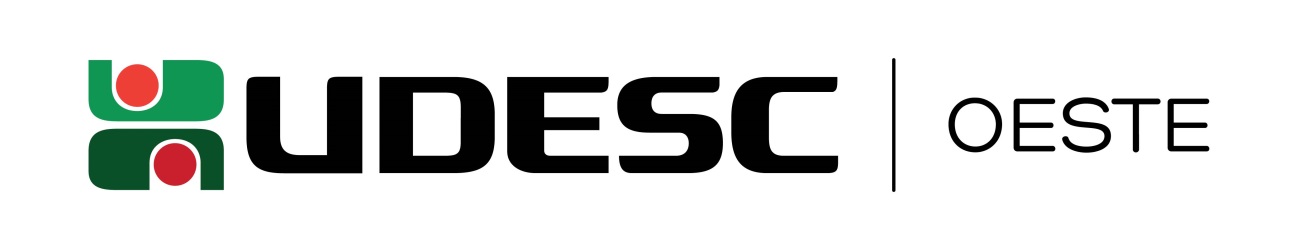 UNIVERSIDADE DO ESTADO DE SANTA CATARINAPROGRAMA DE PÓS-GRADUAÇÃO EM CIÊNCIA E TECNOLOGIA DE ALIMENTOS – PPGCTAPrédio das Usinas - CEP:  89870-000 Pinhalzinho – Santa Catarina - |cpgcta.ceo.udesc.br/ +55 (49) 2049-9599 E-mail – secretaria.ppgcta2016@outlook.com - ppgcta.ceo@udesc.br ENGENHARIA BIOQUÍMICACódigo da disciplina: 16496Número de créditos: 3 ( 45 horas/aula)Ementa: Introdução à Engenharia Bioquímica. Microrganismos e rotas bioquímicas de interesse industrial. Formas de condução de processos fermentativos. Cinética Microbiana. Cinética Enzimática. Modelos Matemáticos Aplicados às Transformações Enzimáticas e Microbianas. Reatores Bioquímicos Ideais. Aspectos Relevantes de Fenômenos de Transporte em Engenharia Bioquímica. Aeração e Agitação. Ampliação de Escala. Esterilização.BIBLIOGRAFIA: BISSWANGER, H. Enzyme Kinetics: principles and methods. 2nd Ed. WILEY-VCH VerlagGmbH & Co. KGaA, Weinheim, 2008.SHULER, M. L.; KARGI, F. Bioprocess engineering: basic concepts. Prentice Hall, Second Edition, 2001.SONAWANE, S.; SETTY, Y. P.; SAPAVATU. S. N. Chemical and bioprocess engineering: trends and developments, Apple Academic Press, 2015.STAHL, U., DONALIES, U. E. B., NEVOIGT, E. Food biotechnology (advances in biochemical engineering/biotechnology), Springer; 2008.